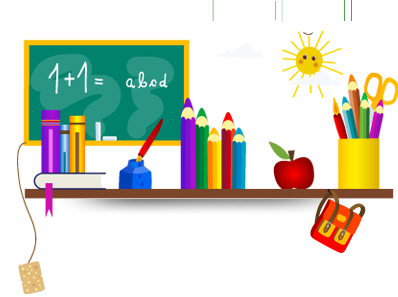 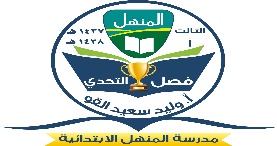 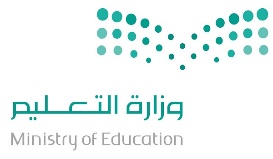 تالمادةالأحد15/5/1438هـالأحد15/5/1438هـالاثنين16/5/1438هـالثلاثاء17/5/1438هـالثلاثاء17/5/1438هـالثلاثاء17/5/1438هـالأربعاء18/5/1438هـالأربعاء18/5/1438هـالأربعاء18/5/1438هـالخميس19/5/1438هـقرآنتلاوة وحفظالتحريم (تلاوة)من 9-10الإنسان (حفظ)من 6-10التحريم (تلاوة)من 11-12الطلاق(تلاوة)آية 1الطلاق(تلاوة)آية 1الطلاق(تلاوة)آية 1الطلاق(تلاوة)من 2-3الطلاق(تلاوة)من 2-3الإنسان (حفظ)من 1-10الطلاقمن 4 - 5ملاحظات القرآنالتسميعالأربعاء القادمتسميعلغتي وإملاءالفهم والاستيعابالاداء القرائيص 20 - 23الفهم والاستيعابالاداء القرائيص 20 - 23التراكيب اللغويةالتعبيرص24 - 27كتاب النشاطص10-12كتاب النشاطص10-12تسميعالأنشودةص 15تقييم قراءة الحياء من الله ص16-17تقييم قراءة الحياء من الله ص16-17تقييم قراءة الحياء من الله ص16-17املاء اختباري من ص 16حفظ معاني الكلماتملاحظاتلغتيواجب كتابة درس الحياء في المذكرة المساندة بخط مرتبدرجةالتسميع درجة التقييم من 5درجة التقييم من 5درجة التقييم من 5رياضيات6 – 2علاقة القسمة بالضربص 19- 216 – 2علاقة القسمة بالضربص 19- 216 – 3مهارة حل المسألةص 23- 246 – 4القسمة على 2ص 25- 276 – 4القسمة على 2ص 25- 276 – 4القسمة على 2ص 25- 27اختبار منتصف الفصلص28اختبار منتصف الفصلص28اختبار منتصف الفصلص28تصحيح الواجباترياضيات6 – 2علاقة القسمة بالضربص 19- 216 – 2علاقة القسمة بالضربص 19- 216 – 3مهارة حل المسألةص 23- 246 – 4القسمة على 2ص 25- 276 – 4القسمة على 2ص 25- 276 – 4القسمة على 2ص 25- 27اختبار منتصف الفصلص28اختبار منتصف الفصلص28اختبار منتصف الفصلص28واجب 6-2واجب 6-3واجب 6-4ملاحظات الرياضياتواجب كتاب التمارينس 1-6-7-9واجب كتاب التمارينس 1-6-7-9واجب كتاب التمارينس 1-2-3-4-5واجب كتاب التمارينس 1-6-7-9واجب كتاب التمارينس 1-6-7-9واجب كتاب التمارينس 1-6-7-9الحل بالفصل فقطالحل بالفصل فقطالحل بالفصل فقطواجب 6-2واجب 6-3واجب 6-4توحيدوفقهتوحيدكتاب النشاطأركان الإيمان ص8-9كتاب النشاطأركان الإيمان ص8-9فقـــهكتاب النشاطآية الكرسي ص6 كتاب النشاطآية الكرسي ص6 ملاحظات التوحيد والفقهتصحيح واجب ص 13تسميع الأركانتصحيح واجب ص 13تسميع الأركانتصحيح واجب ص 13تسميع الأركانتصحيح واجب ص 10تسميع آية الكرسيتصحيح واجب ص 10تسميع آية الكرسيتصحيح واجب ص 10تسميع آية الكرسيعلومتقلبات الطقسص 20- 25تقلبات الطقسص 20- 25واجب ص 26(س 1إلى 4)ملاحظات العلومحل الاسئلة في ورقة خارجية بيضاء وتوضع بجانب الأسئلة